TEHNIČKA KULTURA, 22.5.2020.RAD NA KARTONU, ČAROBNI GRAH OD PAPIRANATOG TULJCA I KOLAŽ PAPIRAAKTIVNOSTI ZA UČENIKE:RAZGOVOR O PRIČI “JANKO I ČAROBNI GRAH”Prisjetimo se…     Koju priču ste čitali/slušali za lektiru? O kome priča govori? Što je Janko dobio? Kakav je taj grah bio? Što se dogodilo kada je mama bacila grah? Kakav grah je narastao? Gdje mi sve možemo posaditi grah?                                                                                         DANAS ĆETE IZRADITI ČAROBNI GRAH OD PAPIRNATOG TULJCA I KOLAŽ PAPIRA.UZMI TULJAC OD PAPIRNATIH RUČNIKA I OMOTAJ GA U ZELENI KOLAŽ.IZREŽI LISTOVE OD ZELENOG KOLAŽALISTOVE ZALIJEPI NA TULJAC OD PAPIRNATOG RUČNIKA.SADA IZRADI JANKA. NACRTAJ JANKA NA BIJELI PAPIR.IZREŽI JANKA.NALIJEPI JANKA NA VRT ČAROBNOG GRAHA.Evo primjer kako čarobni grah od papirnatog tuljca i kolaž papira izgleda…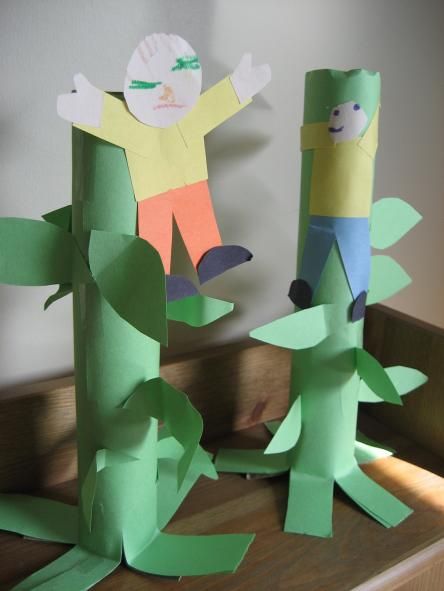 